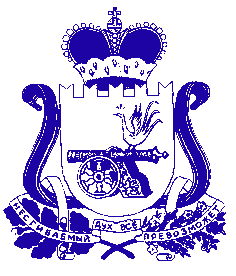 СОВЕТ ДЕПУТАТОВ ИГОРЕВСКОГО СЕЛЬСКОГО ПОСЕЛЕНИЯХОЛМ-ЖИРКОВСКОГО РАЙОНА СМОЛЕНСКОЙ ОБЛАСТИ РЕШЕНИЕот 07.07.2023г.                       №15Об утверждении Положения о содействии в реализации мероприятий в сфере межнациональных отношений на территории Игоревского сельского поселения Холм-Жирковского района Смоленской областиВ соответствии с Федеральным законом от 25.07.2002 № 114-ФЗ «О противодействии экстремистской деятельности», пунктом 7 статьи 14.1 Федерального закона от 06.10.2003 № 131-ФЗ «Об общих принципах организации местного самоуправления в Российской Федерации», Уставом муниципального образования Игоревского сельского поселения Холм-Жирковского района Смоленской области, Совет депутатов Игоревского сельского поселения Холм-Жирковского района Смоленской областиРЕШИЛ:1. Утвердить Положение о содействии в реализации мероприятий в сфере межнациональных отношений на территории Игоревского сельского поселения Холм-Жирковского района Смоленской области согласно приложению.2. Настоящее решение опубликовать на официальном сайте администрации Игоревского сельского поселения Холм-Жирковского района Смоленской области.3. Настоящее решение вступает в силу со дня его официального опубликования. Глава муниципального образования Игоревского сельского поселения Холм-Жирковского района Смоленской области                                                                   Н.М. АнисимоваПриложение к решению Совета депутатов Игоревского сельского поселения Холм-Жирковского района Смоленской областиот 07.07.2023г. №15Положение о содействии в реализации мероприятий в сфере межнациональных отношений на территории Игоревского сельского поселения Холм-Жирковского района Смоленской области1. Общие положенияНастоящее о содействии в реализации мероприятий в сфере межнациональных отношений на территории Игоревского сельского поселения Холм-Жирковского района Смоленской области разработано в соответствии с Конституцией Российской Федерации, Федеральным законом от 06.10.2003 № 131-ФЗ «Об общих принципах организации местного самоуправления в Российской Федерации», Федеральным законом от 25.07.2002 № 114-ФЗ «О противодействии экстремистской деятельности», Указом Президента РФ от 19.12.2012 № 1666 «О стратегии государственной национальной политики Российской Федерации до 2025 года», а также Уставом муниципального образования Игоревского сельского поселения Холм-Жирковского района Смоленской области.2. Цели и задачи2.1. Целями содействия в реализации мероприятий в сфере межнациональных отношений на территории Игоревского сельского поселения Холм-Жирковского района Смоленской области являются:2.1.1. предупреждение межнациональных и межконфессиональных конфликтов;2.1.2. поддержка культурной самобытности народов, проживающих на территории поселения;2.1.3. обеспечение социальной и культурной адаптации мигрантов, профилактика межнациональных (межэтнических) конфликтов;2.1.4. обеспечение защиты личности и общества от межнациональных (межэтнических) конфликтов;2.1.5. профилактика проявлений экстремизма и негативного отношения к мигрантам;2.1.6. выявление и устранение причин и условий, способствующих возникновению межэтнических конфликтов;2.1.7. формирование у граждан, проживающих на территории Игоревского сельского поселения Холм-Жирковского района Смоленской области, внутренней потребности в толерантном поведении к людям других национальностей и религиозных конфессий на основе ценностей многонационального российского общества, культурного самосознания, принципов соблюдения прав и свобод человека;2.1.8. формирование толерантности и межэтнической культуры в молодежной среде.2.2. Задачами содействия в реализации мероприятий в сфере межнациональных отношений на территории Игоревского сельского поселения Холм-Жирковского района Смоленской области являются:2.2.1. информирование населения по вопросам миграционной политики;2.2.2. содействие деятельности правоохранительных, иных государственных органов, органов местного самоуправления, осуществляющих меры по недопущению межнациональных конфликтов;2.2.3. пропаганда толерантного поведения к людям других национальностей и религиозных конфессий;2.2.4. разъяснительная работа среди детей и молодежи;2.2.5. участие в проведении комплексных оперативно-профилактических мероприятий, направленных на выявление лиц, причастных к разжиганию межнациональных конфликтов;2.2.6. недопущение наличия лозунгов (знаков) экстремистской направленности на объектах инфраструктуры поселения.3. Полномочия органов местного самоуправления Игоревского сельского поселения Холм-Жирковского района Смоленской области3.1. Полномочия Совета депутатов Игоревского сельского поселения Холм-Жирковского района Смоленской области:3.1.1. Принятие нормативных правовых актов, направленных на содействие в реализации мероприятий в сфере межнациональных отношений на территории Игоревского сельского поселения Холм-Жирковского района Смоленской области, социальную и культурную адаптацию мигрантов, профилактику межнациональных (межэтнических) конфликтов.3.2. Полномочия администрации Игоревского сельского поселения Холм-Жирковского района Смоленской области:3.2.1. включение в муниципальные программы отдельных мероприятий в целях укрепления межнационального и межконфессионального согласия, социальной, культурной адаптации мигрантов, профилактику межнациональных (межэтнических) конфликтов;3.2.2. организация взаимодействия с органами местного самоуправления, органами государственной власти, правоохранительными органами, общественными организациями по разработке и осуществлению мер, направленных на указанные в разделе 2 настоящего Положения цели и задачи;3.2.3. формирование и утверждение коллегиальных и совещательных органов при администрации Игоревского сельского поселения Холм-Жирковского района Смоленской области, а также положений, регулирующих их деятельность;3.2.4. осуществление иных полномочий по содействию в реализации мероприятий в сфере межнациональных отношений в соответствии с законодательством Российской Федерации.4. Основные направления деятельности4.1. Планирование и реализация мероприятий в сфере межнациональных отношений, осуществляется с учетом данных мониторинга межнациональных и межрелигиозных отношений на территории Игоревского сельского поселения Холм-Жирковского района Смоленской области, анализа материалов средств массовой информации, а также на основе регулярного взаимодействия с общественными, политическими, религиозными и национальными организациями.4.2. Мероприятия в сфере межнациональных отношений включают в том числе:4.2.1. содействие органам государственной власти, местного самоуправления в информировании населения через средства массовой информации, а также путем размещения на официальном сайте администрации Игоревского сельского поселения Холм-Жирковского района Смоленской области о мероприятиях, направленных на укрепление межнационального и межконфессионального согласия, сохранение и развитие языков и культуры народов Российской Федерации, проживающих на территории поселения, обеспечение социальной и культурной адаптации мигрантов, профилактику межнациональных (межэтнических) конфликтов;4.3.2. размещение на официальном сайте администрации, на информационных стендах сведений для иностранных граждан, содержащих разъяснение требований действующего миграционного законодательства;4.3.3. участие в проводимой образовательными организациями разъяснительной работе среди учащихся об ответственности за националистические и иные экстремистские проявления, проведение бесед по предупреждению и профилактике религиозного и национального экстремизма;4.3.5. оказание в пределах полномочий содействия законной деятельности национально-культурных общественных объединений, взаимодействие с ними;4.3.6. иные не противоречащие законодательству мероприятия, направленные на реализацию указанных в разделе 2 настоящего Положения целей и задач в пределах компетенции органов местного самоуправления Игоревского сельского поселения Холм-Жирковского района Смоленской области.5. Финансовое обеспечениеФинансирование мер по содействию в реализации мероприятий в сфере межнациональных отношений на территории Игоревского сельского поселения Холм-Жирковского района Смоленской области осуществляется за счет средств бюджета Игоревского сельского поселения Холм-Жирковского района Смоленской области.ПОЯСНИТЕЛЬНАЯ ЗАПИСКАк проекту решения  Совета депутатов Игоревского сельского поселения Холм-Жирковского района Смоленской области «Об утверждении Положения о содействии в реализации мероприятий в сфере межнациональных отношений на территории Игоревского сельского поселения Холм-Жирковского района Смоленской области»В соответствии с п. 7.2 ч. 1, ч. 3, 4 ст. 14 Федерального закона от 06.10.2003 № 131-ФЗ «Об общих принципах организации местного самоуправления в Российской Федерации» к вопросам местного значения городского поселения, а также муниципального района на территории сельского поселения отнесено создание условий для реализации мер, направленных на укрепление межнационального и межконфессионального согласия, сохранение и развитие языков и культуры народов Российской Федерации, проживающих на территории поселения, социальную и культурную адаптацию мигрантов, профилактику межнациональных (межэтнических) конфликтов.В то же время пунктом 7 ст. 14.1 Федерального закона от 06.10.2003 № 131-ФЗ «Об общих принципах организации местного самоуправления в Российской Федерации» к правам сельского поселения отнесено оказание содействия в реализации мероприятий в сфере межнациональных отношений на территории поселения.Органы местного самоуправления сельских поселений на территории области наиболее приближены к местному населению, что способствует оперативному получению информации о возможных межнациональных (межэтнических) конфликтах, принятию профилактических мер и управленческих решений с учетом интересов и потребностей проживающего на соответствующей территории населения.Проект решения «Об утверждении Положения о содействии в реализации мероприятий в сфере межнациональных отношений на территории Игоревского сельского поселения Холм-Жирковского района Смоленской области» направлен на конкретизацию целей, задач и полномочий органов местного самоуправления сельского поселения в рамках реализации прав, предусмотренных пунктом 7 ст. 14.1 Федерального закона от 06.10.2003 № 131-ФЗ «Об общих принципах организации местного самоуправления в Российской Федерации», при этом документ не подменяет функции органов муниципальных районов и городских поселений по решению вопросов местного значения в рассматриваемой сфере.ФИНАНСОВО-ЭКОНОМИЧЕСКОЕ ОБОСНОВАНИЕк проекту решения Совета депутатов Игоревского сельского поселения Холм-Жирковского района Смоленской области «Об утверждении Положения о содействии в реализации мероприятий в сфере межнациональных отношений на территории Игоревского сельского поселения Холм-Жирковского района Смоленской области»Принятие и реализация предлагаемого постановления не потребует дополнительных расходов из средств муниципального бюджета.Перечень нормативных правовых актов органа местного самоуправления, подлежащих признанию утратившими силу, приостановлению, изменению в связи с принятием проекта решения Совета депутатов Игоревского сельского поселения Холм-Жирковского района Смоленской области «Об утверждении Положения о содействии в реализации мероприятий в сфере межнациональных отношений на территории Игоревского сельского поселения Холм-Жирковского района Смоленской области»Принятие и реализация предлагаемого решения не потребует принятия, изменения или отмены иных нормативных правовых актов муниципального образования.